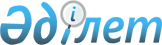 "2013-2015 жылдарға арналған Зырян ауданының бюджеті туралы" 2012 жылғы 
21 желтоқсандағы № 13/2-V шешімге өзгерістер енгізу туралы
					
			Күшін жойған
			
			
		
					Шығыс Қазақстан облысы Зырян ауданы мәслихатының 2013 жылғы 30 сәуірдегі N 17/2-V шешімі. Шығыс Қазақстан облысының Әділет департаментінде 2013 жылғы 20 мамырда N 2959 болып тіркелді. Күші жойылды (Зырян ауданы мәслихатының 2014 жылғы 09 қаңтардағы N 07-07-09 хаты)      Ескерту. Күші жойылды (Зырян ауданы мәслихатының 09.01.2014 N 07-07-09 хаты).      РҚАО ескертпесі.

      Құжаттың мәтінінде түпнұсқаның пунктуациясы мен орфографиясы сақталған.      Қазақстан Республикасының 2008 жылғы 4 желтоқсандағы Бюджет кодексінің 109-бабына, «Қазақстан Республикасындағы жергілікті мемлекеттік басқару және өзін- өзі басқару туралы» Қазақстан Республикасының 2001 жылғы 23 қаңтардағы Заңының 6-бабы 1-тармағының 1) тармақшасына, «2013-2015 жылдарға арналған облыстық бюджет туралы» 2012 жылғы 7 желтоқсандағы № 8/99-V шешімге өзгерістер енгізу туралы» Шығыс Қазақстан облыстық мәслихатының 2013 жылғы 17 сәуірдегі № 11/119-V (Нормативтік құқықтық актілерді мемлекеттік тіркеу Тізілімінде № 2934 тіркелген) шешіміне сәйкес Зырян ауданының мәслихаты ШЕШТІ:

      1. «2013-2015 жылдарға арналған Зырян ауданының бюджеті туралы» Зырян ауданының мәслихатының 2012 жылғы 21 желтоқсандағы № 13/2- V шешіміне (Нормативтік құқықтық актілерді мемлекеттік тіркеу Тізілімінде № 2809 тіркелген, «Көктас таңы», «Пульс Зыряновска» газеттерінде 2013 жылғы 17 қаңтардағы № 2 сандарында жарияланған) мынадай өзгерістер енгізілсін:



      1-тармақ мынадай редакцияда жазылсын:

      «1. 2013-2015 жылдарға арналған Зырян ауданының бюджеті тиісінше 1, 2 және 3 қосымшаларға сәйкес, оның ішінде 2013 жылға мынадай көлемдерде бекітілсін:

      1) кірістер - 8253313 мың теңге, соның ішінде:

      салықтық түсімдер – 2177061 мың теңге;

      салықтық емес түсімдер – 13710 мың теңге;

      негiзгi капиталды сатудан түсетiн түсiмдер - 23243 мың теңге;

      трансферттердің түсімдері - 6039299 мың теңге;

      2) шығындар - 8279473,8 мың теңге;

      3) таза бюджеттік кредит беру - 117959 мың теңге, соның ішінде:

      бюджеттік кредиттер – 120139 мың теңге;

      бюджеттік кредиттерді өтеу – 2180 мың теңге;

      4) қаржы активтерімен жасалатын операциялар бойынша сальдо – 0 мың теңге, соның ішінде:

      қаржы активтерін сатып алу – 0 мың теңге;

      мемлекеттің қаржы активтерін сатып алудан түсетін түсімдер - 0 мың теңге;

      5) бюджет тапшылығы (профициті) - -144119,8 мың теңге;

      6) бюджет тапшылығын қаржыландыру (профицитін пайдалану) – 144119,8 мың теңге.»;



      көрсетілген шешімнің 1, 5, 8, 10, 11, 12 қосымшалары осы шешімнің 1, 2, 3, 4, 5, 6 қосымшаларына сәйкес редакцияда жазылсын.



      2. Осы шешім 2013 жылғы 1 қаңтардан бастап қолданысқа енгізіледі.      Сессия төрайымы,

      Зырян ауданының

      мәслихат хатшысы                           Г. Денисова

Зырян ауданының мәслихатының

2013 жылғы 30 сәуірдегі

№ 17/2-V шешіміне 1-қосымшаЗырян ауданының мәслихатының

2012 жылғы 21 желтоқсандағы

№ 13/2-V шешіміне 1-қосымша 2013 жылға арналған аудан бюджеті

Зырян ауданының мәслихатының

2013 жылғы 30 сәуірдегі

№ 17/2-V шешіміне 2-қосымшаЗырян ауданының мәслихатының

2012 жылғы 21 желтоқсандағы

№ 13/2-V шешіміне 5-қосымша 2013 жылға арналған қаладағы аудан, аудандық маңызы бар

қаланың, кент, ауыл (село), ауылдық (селолық) округ әкімінің

қызметін қамтамасыз ету жөніндегі қызметтерге шығыстар

Зырян ауданының мәслихатының

2013 жылғы 30 сәуірдегі

№ 17/2-V шешіміне 3-қосымшаЗырян ауданының мәслихатының

2012 жылғы 21 желтоқсандағы

№ 13/2-V шешіміне 8-қосымша Елді мекендердің санитариясын қамтамасыз ету 

2013 жыл

Зырян ауданының мәслихатының

2013 жылғы 30 сәуірдегі

№ 17/2-V шешіміне 4-қосымшаЗырян ауданының мәслихатының

2012 жылғы 21 желтоқсандағы

№ 13/2-V шешіміне 10-қосымша Елді мекендерді абаттандыру мен көгалдандыруға шығыстар

2013 жыл

Зырян ауданының мәслихатының

2013 жылғы 30 сәуірдегі

№ 17/2-V шешіміне 5-қосымшаЗырян ауданының мәслихатының

2012 жылғы 21 желтоқсандағы

№ 13/2-V шешіміне 11-қосымша Аудандық маңызы бар қалаларда, кенттерде, ауылдарда

(селоларда), ауылдық (селолық) округтерде мемлекеттік органның

күрделі шығыстары 2013 жыл

Зырян ауданының мәслихатының

2013 жылғы 30 сәуірдегі

№ 17/2-V шешіміне 6-қосымшаЗырян ауданының мәслихатының

2012 жылғы 21 желтоқсандағы

№ 13/2-V шешіміне 12-қосымша Аудандық маңызы бар қалаларда, кенттерде, ауылдарда

(селоларда), ауылдық (селолық) округтерде автомобиль жолдарының

жұмыс істеуін қамтамасыз етуге шығыстар 2013 жыл
					© 2012. Қазақстан Республикасы Әділет министрлігінің «Қазақстан Республикасының Заңнама және құқықтық ақпарат институты» ШЖҚ РМК
				СанатыСанатыСанатыСанатыСомасы

(мың теңге)СыныбыСыныбыСыныбыСомасы

(мың теңге)Ішкі сыныбыІшкі сыныбыСомасы

(мың теңге)Кірістер атауыСомасы

(мың теңге)I.Кірістер82533131Салықтық түсімдер217706101Табыс салығы7582572Жеке табыс салығы758257031Әлеуметтiк салық54368204Меншiкке салынатын салықтар7754671Мүлiкке салынатын салықтар4750003Жер салығы1680674Көлiк құралдарына салынатын салық1306505Бірыңғай жер салығы175005Тауарларға, жұмыстарға және қызметтерге салынатын iшкi салықтар782402Акциздер89983Табиғи және басқа да ресурстарды пайдаланғаны үшiн түсетiн түсiмдер485004Кәсiпкерлiк және кәсiби қызметтi жүргiзгенi үшiн алынатын алымдар192575Ойын бизнесіне салық148508Заңдық мәнді іс-әрекеттерді жасағаны және (немесе) оған уәкілеттігі бар мемлекеттік органдар немесе лауазымды адамдар құжаттар бергені үшін алынатын міндетті төлемдер214151Мемлекеттік баж214152Салықтық емес түсiмдер1371001Мемлекеттік меншіктен түсетін кірістер100301Мемлекеттік кәсіпорындардың таза кірісі бөлігінің түсімдері15305Мемлекет меншігіндегі мүлікті жалға беруден түсетін кірістер850004Мемлекеттік бюджеттен қаржыландырылатын, сондай-ақ Қазақстан Республикасы Ұлттық Банкінің бюджетінен (шығыстар сметасынан) ұсталатын және қаржыландырылатын мемлекеттік мекемелер салатын айыппұлдар, өсімпұлдар, санкциялар, өндіріп алулар6001Мұнай секторы ұйымдарынан түсетін түсімдерді қоспағанда, мемлекеттік бюджеттен қаржыландырылатын, сондай-ақ Қазақстан Республикасы Ұлттық Банкінің бюджетінен (шығыстар сметасынан) ұсталатын және қаржыландырылатын мемлекеттік мекемелер салатын айыппұлдар, өсімпұлдар, санкциялар, өндіріп алулар60006Басқа да салықтық емес түсiмдер30801Басқа да салықтық емес түсiмдер30803Негізгі капиталды сатудан түсетін түсімдер2324303Жердi және материалдық емес активтердi сату232431Жерді сату230002Материалдық емес активтерді сату2434Трансферттердің түсімдері603929902Мемлекеттiк басқарудың жоғары тұрған органдарынан түсетiн трансферттер60392992Облыстық бюджеттен түсетiн трансферттер6039299Функционалдық топФункционалдық топФункционалдық топФункционалдық топФункционалдық топСомасы

(мың теңге)Кіші функцияКіші функцияКіші функцияКіші функцияСомасы

(мың теңге)Бюджеттік бағдарламалардың әкімшісіБюджеттік бағдарламалардың әкімшісіБюджеттік бағдарламалардың әкімшісіСомасы

(мың теңге)БағдарламаБағдарламаСомасы

(мың теңге)Шығындар атауыСомасы

(мың теңге)IIШығындар8279473,801Жалпы сипаттағы мемлекеттiк қызметтер380103,71Мемлекеттiк басқарудың жалпы функцияларын орындайтын өкiлдi, атқарушы және басқа органдар306877,8112Аудан (облыстық маңызы бар қала) мәслихатының аппараты21229,5001Аудан (облыстық маңызы бар қала) мәслихатының қызметін қамтамасыз ету жөніндегі қызметтер16147,4003Мемлекеттік органның күрделі шығыстары5082,1122Аудан (облыстық маңызы бар қала) әкімінің аппараты92189001Аудан (облыстық маңызы бар қала) әкімінің қызметін қамтамасыз ету жөніндегі қызметтер83134003Мемлекеттік органның күрделі шығыстары9055123Қаладағы аудан, аудандық маңызы бар қала, кент, ауыл (село), ауылдық (селолық) округ әкімінің аппараты193459,3001Қаладағы аудан, аудандық маңызы бар қаланың, кент, ауыл (село), ауылдық (селолық) округ әкімінің қызметін қамтамасыз ету жөніндегі қызметтер187957,6022Мемлекеттік органның күрделі шығыстары5501,72Қаржылық қызмет44950452Ауданның (облыстық маңызы бар қаланың) қаржы бөлімі44950001Ауданның (облыстық маңызы бар қаланың) бюджетін орындау және ауданның (облыстық маңызы бар қаланың) коммуналдық меншігін басқару саласындағы мемлекеттік саясатты іске асыру жөніндегі қызметтер36206,1003Салық салу мақсатында мүлікті бағалауды жүргізу1848011Коммуналдық меншікке түскен мүлікті есепке алу, сақтау, бағалау және сату5824018Мемлекеттік органның күрделі шығыстары1071,95Жоспарлау және статистикалық қызмет28275,9453Ауданның (облыстық маңызы бар қаланың) экономика және бюджеттік жоспарлау бөлімі28275,9001Экономикалық саясатты, мемлекеттік жоспарлау жүйесін қалыптастыру және дамыту және ауданды (облыстық маңызы бар қаланы) басқару саласындағы мемлекеттік саясатты іске асыру жөніндегі қызметтер27427,2004Мемлекеттік органның күрделі шығыстары848,702Қорғаныс502211Әскери мұқтаждар23282122Аудан (облыстық маңызы бар қала) әкімінің аппараты23282005Жалпыға бірдей әскери міндетті атқару шеңберіндегі іс-шаралар232822Төтенше жағдайлар жөнiндегi жұмыстарды ұйымдастыру26939122Аудан (облыстық маңызы бар қала) әкімінің аппараты26939006Аудан (облыстық маңызы бар қала) ауқымындағы төтенше жағдайлардың алдын алу және оларды жою25343007Аудандық (қалалық) ауқымдағы дала өрттерінің, сондай-ақ мемлекеттік өртке қарсы қызмет органдары құрылмаған елдi мекендерде өрттердің алдын алу және оларды сөндіру жөніндегі іс-шаралар159603Қоғамдық тәртіп, қауіпсіздік, құқықтық, сот, қылмыстық-атқару қызметі117969Қоғамдық тәртіп және қауіпсіздік саласындағы басқа да қызметтер11796458Ауданның (облыстық маңызы бар қаланың) тұрғын үй-коммуналдық шаруашылығы, жолаушылар көлігі және автомобиль жолдары бөлімі11796021Елдi мекендерде жол жүрісі қауiпсiздiгін қамтамасыз ету1179604Бiлiм беру2589391,71Мектепке дейiнгi тәрбие және оқыту317272464Ауданның (облыстық маңызы бар қаланың) білім бөлімі317272009Мектепке дейінгі тәрбие ұйымдарының қызметін қамтамасыз ету195807040Мектепке дейінгі білім беру ұйымдарында мемлекеттік білім беру тапсырысын іске асыруға1214652Бастауыш, негізгі орта және жалпы орта білім беру2077760123Қаладағы аудан, аудандық маңызы бар қала, кент, ауыл (село), ауылдық (селолық) округ әкімінің аппараты2732005Ауылдық (селолық) жерлерде балаларды мектепке дейін тегін алып баруды және кері алып келуді ұйымдастыру2732464Ауданның (облыстық маңызы бар қаланың) білім бөлімі2075028003Жалпы білім беру1963040006Балаларға қосымша білім беру1119889Бiлiм беру саласындағы өзге де қызметтер194359,7464Ауданның (облыстық маңызы бар қаланың) білім бөлімі194359,7001Жергілікті деңгейде білім беру саласындағы мемлекеттік саясатты іске асыру жөніндегі қызметтер16034005Ауданның (облыстық маңызы бар қаланың) мемлекеттік білім беру мекемелер үшін оқулықтар мен оқу-әдiстемелiк кешендерді сатып алу және жеткізу36974012Мемлекеттік органның күрделі шығыстары136,7015Жетім баланы (жетім балаларды) және ата-аналарының қамқорынсыз қалған баланы (балаларды) күтіп-ұстауға асыраушыларына ай сайынғы ақшалай қаражат төлемдері49640067Ведомстволық бағыныстағы мемлекеттік мекемелерінің және ұйымдарының күрделі шығыстары86441068Халықтың компьютерлік сауаттылығын арттыруды қамтамасыз ету513406Әлеуметтiк көмек және әлеуметтiк қамсыздандыру349421,72Әлеуметтiк көмек307011,3451Ауданның (облыстық маңызы бар қаланың) жұмыспен қамту және әлеуметтік бағдарламалар бөлімі307011,3002Еңбекпен қамту бағдарламасы33753004Ауылдық жерлерде тұратын денсаулық сақтау, білім беру, әлеуметтік қамтамасыз ету, мәдениет, спорт және ветеринар мамандарына отын сатып алуға Қазақстан Республикасының заңнамасына сәйкес әлеуметтік көмек көрсету6252005Мемлекеттік атаулы әлеуметтік көмек12279006Тұрғын үй көмегін көрсету6000007Жергілікті өкілетті органдардың шешімі бойынша мұқтаж азаматтардың жекелеген топтарына әлеуметтік көмек71799,3010Үйден тәрбиеленіп оқытылатын мүгедек балаларды материалдық қамтамасыз ету5400013Белгіленген тұрғылықты жері жоқ тұлғаларды әлеуметтік бейімдеу38407014Мұқтаж азаматтарға үйде әлеуметтiк көмек көрсету63111015Аумақтық зейнеткерлер мен мүгедектерге әлеуметтiк қызмет көрсету орталығы5401101618 жасқа дейінгі балаларға мемлекеттік жәрдемақылар6024017Мүгедектерді оңалту жеке бағдарламасына сәйкес, мұқтаж мүгедектерді міндетті гигиеналық құралдармен және ымдау тілі мамандарының қызмет көрсетуін, жеке көмекшілермен қамтамасыз ету7228023Жұмыспен қамту орталықтарының қызметін қамтамасыз ету27479Әлеуметтiк көмек және әлеуметтiк қамтамасыз ету салаларындағы өзге де қызметтер42410,4451Ауданның (облыстық маңызы бар қаланың) жұмыспен қамту және әлеуметтік бағдарламалар бөлімі42410,4001Жергілікті деңгейде халық үшін әлеуметтік бағдарламаларды жұмыспен қамтуды қамтамасыз етуді іске асыру саласындағы мемлекеттік саясатты іске асыру жөніндегі қызметтер39118,7011Жәрдемақыларды және басқа да әлеуметтік төлемдерді есептеу, төлеу мен жеткізу бойынша қызметтерге ақы төлеу1943021Мемлекеттік органдардың күрделі шығыстары476,7067Ведомстволық бағыныстағы мемлекеттік мекемелерінің және ұйымдарының күрделі шығыстары87207Тұрғын үй-коммуналдық шаруашылық2694659,31Тұрғын үй шаруашылығы22079,1458Ауданның (облыстық маңызы бар қаланың) тұрғын үй-коммуналдық шаруашылығы, жолаушылар көлігі және автомобиль жолдары бөлімі10755,4003Мемлекеттік тұрғын үй қорының сақталуын ұйымдастыру6181,4004Азаматтардың жекелеген санаттарын тұрғын үймен қамтамасыз ету4574479Тұрғын үй инспекциясы бөлімі11323,7001Жергілікті деңгейде тұрғын үй қоры саласындағы мемлекеттік саясатты іске асыру жөніндегі қызметтер11107005Мемлекеттік органның күрделі шығыстары216,72Коммуналдық шаруашылық2556889458Ауданның (облыстық маңызы бар қаланың) тұрғын үй-коммуналдық шаруашылығы, жолаушылар көлігі және автомобиль жолдары бөлімі2556889012Сумен жабдықтау және су бұру жүйесінің жұмыс істеуі 900029Сумен жабдықтау және су бұру жүйелерін дамыту25559893Елді-мекендерді көркейту115691,2123Қаладағы аудан, аудандық маңызы бар қала, кент, ауыл (село), ауылдық (селолық) округ әкімінің аппараты114191,2008Елді мекендердің көшелерін жарықтандыру42092009Елді мекендердің санитариясын қамтамасыз ету31755,2010Жерлеу орындарын күтіп-ұстау және туысы жоқ адамдарды жерлеу3835011Елді мекендерді абаттандыру мен көгалдандыру36509458Ауданның (облыстық маңызы бар қаланың) тұрғын үй-коммуналдық шаруашылығы, жолаушылар көлігі және автомобиль жолдары бөлімі1500018Елдi мекендердi абаттандыру және көгалдандыру150008Мәдениет, спорт, туризм және ақпараттық кеңістiк293479,41Мәдениет саласындағы қызмет113550455Ауданның (облыстық маңызы бар қаланың) мәдениет және тілдерді дамыту бөлімі113550003Мәдени-демалыс жұмысын қолдау1135502Спорт19127465Ауданның (облыстық маңызы бар қаланың) дене шынықтыру және спорт бөлімі19127005Ұлттық және бұқаралық спорт түрлерін дамыту622006Аудандық (облыстық маңызы бар қалалық) деңгейде спорттық жарыстар өткiзу6052007Әртүрлi спорт түрлерi бойынша ауданның (облыстық маңызы бар қаланың) құрама командаларының мүшелерiн дайындау және олардың облыстық спорт жарыстарына қатысуы124533Ақпараттық кеңiстiк89818455Ауданның (облыстық маңызы бар қаланың) мәдениет және тілдерді дамыту бөлімі77537006Аудандық (қалалық) кiтапханалардың жұмыс iстеуi66894007Мемлекеттік тілді және Қазақстан халықтарының басқа да тілдерін дамыту10643456Ауданның (облыстық маңызы бар қаланың) ішкі саясат бөлімі12281002Газеттер мен журналдар арқылы мемлекеттік ақпараттық саясат жүргізу жөніндегі қызметтер8218005Телерадио хабарларын тарату арқылы мемлекеттік ақпараттық саясатты жүргізу жөніндегі қызметтер40639Мәдениет, спорт, туризм және ақпараттық кеңiстiктi ұйымдастыру жөнiндегi өзге де қызметтер70984,4455Ауданның (облыстық маңызы бар қаланың) мәдениет және тілдерді дамыту бөлімі33010,7001Жергілікті деңгейде тілдерді және мәдениетті дамыту саласындағы мемлекеттік саясатты іске асыру жөніндегі қызметтер10065010Мемлекеттік органның күрделі шығыстары136,7032Ведомстволық бағыныстағы мемлекеттік мекемелерінің және ұйымдарының күрделі шығыстары22809456Ауданның (облыстық маңызы бар қаланың) ішкі саясат бөлімі25251001Жергілікті деңгейде ақпарат, мемлекеттілікті нығайту және азаматтардың әлеуметтік сенімділігін қалыптастыру саласында мемлекеттік саясатты іске асыру жөніндегі қызметтер15396003Жастар саясаты саласында іс-шараларды іске асыру6709006Мемлекеттік органдардың күрделі шығыстары2360032Ведомстволық бағыныстағы мемлекеттік мекемелерінің және ұйымдарының күрделі шығыстары786465Ауданның (облыстық маңызы бар қаланың) дене шынықтыру және спорт бөлімі12722,7001Жергілікті деңгейде дене шынықтыру және спорт саласындағы мемлекеттік саясатты іске асыру жөніндегі қызметтер10238004Мемлекеттік органдардың күрделі шығыстары2484,710Ауыл, су, орман, балық шаруашылығы, ерекше қорғалатын табиғи аумақтар, қоршаған ортаны және жануарлар дүниесін қорғау, жер қатынастары634221Ауыл шаруашылығы26723453Ауданның (облыстық маңызы бар қаланың) экономика және бюджеттік жоспарлау бөлімі4792099Мамандардың әлеуметтік көмек көрсетуі жөніндегі шараларды іске асыру4792474Ауданның (облыстық маңызы бар қаланың) ауыл шаруашылығы және ветеринария бөлімі21931001Жергілікті деңгейде ауыл шаруашылығы және ветеринария саласындағы мемлекеттік саясатты іске асыру жөніндегі қызметтер20631003Мемлекеттік органның күрделі шығыстары500007Қаңғыбас иттер мен мысықтарды аулауды және жоюды ұйымдастыру8006Жер қатынастары18124463Ауданның (облыстық маңызы бар қаланың) жер қатынастары бөлімі18124001Аудан (облыстық маңызы бар қала) аумағында жер қатынастарын реттеу саласындағы мемлекеттік саясатты іске асыру жөніндегі қызметтер16778006Аудандық маңызы бар қалалардың, кенттердiң, ауылдардың (селолардың), ауылдық (селолық) округтердiң шекарасын белгiлеу кезiнде жүргiзiлетiн жерге орналастыру1001007Мемлекеттік органның күрделі шығыстары3459Ауыл, су, орман, балық шаруашылығы және қоршаған ортаны қорғау мен жер қатынастары саласындағы өзге де қызметтер18575474Ауданның (облыстық маңызы бар қаланың) ауыл шаруашылығы және ветеринария бөлімі18575013Эпизоотияға қарсы іс-шаралар жүргізу1857511Өнеркәсіп, сәулет, қала құрылысы және құрылыс қызметі257872Сәулет, қала құрылысы және құрылыс қызметі25787467Ауданның (облыстық маңызы бар қаланың) құрылыс бөлімі9327001Жергілікті деңгейде құрылыс саласындағы мемлекеттік саясатты іске асыру жөніндегі қызметтер9327468Ауданның (облыстық маңызы бар қаланың) сәулет және қала құрылысы бөлімі16460001Жергілікті деңгейде сәулет және қала құрылысы саласындағы мемлекеттік саясатты іске асыру жөніндегі қызметтер9500003Ауданның қала құрылысы даму аумағын және елді мекендердің бас жоспарлары схемаларын әзірлеу5160004Мемлекеттік органның күрделі шығыстары180012Көлiк және коммуникация105276,41Автомобиль көлiгi105276,4123Қаладағы аудан, аудандық маңызы бар қала, кент, ауыл (село), ауылдық (селолық) округ әкімінің аппараты74787,2013Аудандық маңызы бар қалаларда, кенттерде, ауылдарда (селоларда), ауылдық (селолық) округтерде автомобиль жолдарының жұмыс істеуін қамтамасыз ету74787,2458Ауданның (облыстық маңызы бар қаланың) тұрғын үй-коммуналдық шаруашылығы, жолаушылар көлігі және автомобиль жолдары бөлімі30489,2023Автомобиль жолдарының жұмыс істеуін қамтамасыз ету30489,213Басқалар17143383Кәсiпкерлiк қызметтi қолдау және бәсекелестікті қорғау11933469Ауданның (облыстық маңызы бар қаланың) кәсіпкерлік бөлімі11933001Жергілікті деңгейде кәсіпкерлік пен өнеркәсіпті дамыту саласындағы мемлекеттік саясатты іске асыру жөніндегі қызметтер119339Басқалар1702405123Қаладағы аудан, аудандық маңызы бар қала, кент, ауыл (село), ауылдық (селолық) округ әкімінің аппараты22064040«Өңірлерді дамыту» Бағдарламасы шеңберінде өңірлерді экономикалық дамытуға жәрдемдесу бойынша шараларды іске іске асыру22064452Ауданның (облыстық маңызы бар қаланың) қаржы бөлімі44165012Ауданның (облыстық маңызы бар қаланың) жергілікті атқарушы органының резерві 44165458Ауданның (облыстық маңызы бар қаланың) тұрғын үй-коммуналдық шаруашылығы, жолаушылар көлігі және автомобиль жолдары бөлімі1636176001Жергілікті деңгейде тұрғын үй-коммуналдық шаруашылығы, жолаушылар көлігі және автомобиль жолдары саласындағы мемлекеттік саясатты іске асыру жөніндегі қызметтер20056013Мемлекеттік органдардың күрделі шығыстары400043«Өңірлерді дамыту» бағдарламасы шеңберінде инженерлік инфрақұрылымын дамыту1549640085Моноқалаларды дамытудың 2012 - 2020 жылдарға арналған бағдарламасы шеңберінде моноқалаларды ағымдағы жайластыру6608014Борышқа қызмет көрсету21Борышқа қызмет көрсету2452Ауданның (облыстық маңызы бар қаланың) қаржы бөлімі2013Жергілікті атқарушы органдардың облыстық бюджеттен қарыздар бойынша сыйақылар мен өзге де төлемдерді төлеу бойынша борышына қызмет көрсету215Трансферттер1575,61Трансферттер1575,6452Ауданның (облыстық маңызы бар қаланың) қаржы бөлімі1575,6006Нысаналы пайдаланылмаған (толық пайдаланылмаған) трансферттерді қайтару1575,6III. Таза бюджеттік кредит беру:117959Бюджеттік кредиттер12013910Ауыл, су, орман, балық шаруашылығы, ерекше қорғалатын табиғи аумақтар, қоршаған ортаны және жануарлар дүниесін қорғау, жер қатынастары77891Ауыл шаруашылығы7789453Ауданның (облыстық маңызы бар қаланың) экономика және бюджеттік жоспарлау бөлімі7789006Мамандарды әлеуметтік қолдау шараларын іске асыру үшін бюджеттік кредиттер778913Басқалар1123509Басқалар112350469Ауданның (облыстық маңызы бар қаланың) кәсіпкерлік бөлімі Ауданның (облыстық маңызы бар қаланың) кәсіпкерлік бөлімі112350008Моноқалаларда кәсіпкерліктің дамуына ықпал етуге1123505Бюджеттік кредиттерді өтеу218001Бюджеттік кредиттерді өтеу21801Мемлекеттік бюджеттен берілетін бюджеттік кредиттерді өтеу2180IV.Қаржы активтерімен жасалатын операциялар бойынша сальдо0Қаржы активтерін сатып алу06Мемлекеттің қаржы активтерін сатудан түсетін түсімдер0V.Бюджет тапшылығы (профициті):-144119,8VI.Бюджет тапшылығын қаржыландыру (профицитін пайдалану):144119,87Қарыз түсімдері12013901Мемлекеттің ішкі қарыздары1201392Келісім шарттары12013916Қарыздарды өтеу21801Қарыздарды өтеу2180452Ауданның (облыстық маңызы бар қаланың) қаржы бөлімі2180008Жергілікті атқарушы органның жоғары тұрған бюджет алдындағы борышын өтеу21808Бюджет қаражатының пайдаланылатын қалдықтары26160,8001Бюджет қаражаты қалдықтары26160,8№АтауыСомасы

(мың теңге)1Зырян қаласының әкім аппараты277982Серебрянск қаласының әкім аппараты239353Зубовск кентінің әкім аппараты92294Жаңа Бұқтырма кентінің әкім аппараты115495Октябрьск кентінің әкім аппараты81116Прибрежный кентінің әкім аппараты87797Первороссийск ауылдық округінің әкім аппараты9068,88Парыгино ауылдық округінің әкім аппараты91569Никольск ауылдық округінің әкім аппараты878210Соловьево ауылдық округінің әкім аппараты926211Средигорный ауылдық округінің әкім аппараты892712Чапаево ауылдық округінің әкім аппараты1156713Березовск ауылдық округінің әкім аппараты1061814Северный ауылдық округінің әкім аппараты884215Тұрғысын ауылдық округінің әкім аппараты11036,816Малеевск ауылдық округінің әкім аппараты11297БарлығыБарлығы187957,6№АтауыСомасы

(мың теңге)1Зырян қаласының әкім аппараты271652Серебрянск қаласының әкім аппараты12693Зубовск кентінің әкім аппараты714Жаңа Бұқтырма кентінің әкім аппараты13465Октябрьск кентінің әкім аппараты2396Прибрежный кентінің әкім аппараты347Первороссийск ауылдық округінің әкім аппараты348Парыгино ауылдық округінің әкім аппараты429Никольск ауылдық округінің әкім аппараты30010Соловьево ауылдық округінің әкім аппараты3511Средигорный ауылдық округінің әкім аппараты33212Чапаево ауылдық округінің әкім аппараты28313Березовск ауылдық округінің әкім аппараты40014Северный ауылдық округінің әкім аппараты2815Тұрғысын ауылдық округінің әкім аппараты134,216Малеевск ауылдық округінің әкім аппараты43БарлығыБарлығы31755,2№АтауыСомасы

(мың теңге)1Зырян қаласының әкім аппараты340042Серебрянск қаласының әкім аппараты2505БарлығыБарлығы36509№АтауыСомасы

(мың теңге)1Зырян қаласының әкім аппараты172Жаңа Бұқтырма кентінің әкім аппараты2003Прибрежный кентінің әкім аппараты21004Парыгино ауылдық округінің әкім аппараты1505Чапаево ауылдық округінің әкім аппараты9006Березовск ауылдық округінің әкім аппараты2657Северный ауылдық округінің әкім аппараты1750БарлығыБарлығы5382№АтауыСомасы (мың теңге)1Зырян қаласының әкім аппараты467002Серебрянск қаласының әкім аппараты113153Зубовск кентінің әкім аппараты15904Жаңа Бұқтырма кентінің әкім аппараты5725Октябрьск кентінің әкім аппараты956Прибрежный кентінің әкім аппараты16147Первороссийск ауылдық округінің әкім аппараты6175,28Средигорный ауылдық округінің әкім аппараты4779Чапаево ауылдық округінің әкім аппараты145410Северный ауылдық округінің әкім аппараты419511Тұрғысын ауылдық округінің әкім аппараты600БарлығыБарлығы74787,2